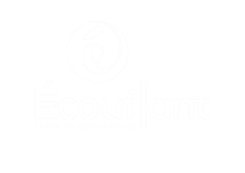 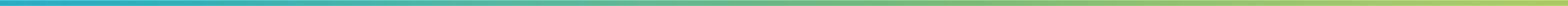 Stationnement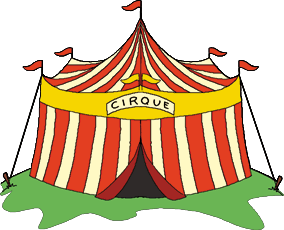 A l'année (Taxis et véhicules utilitaires)   	110,00€Activité commerciale :- ponctuelle < 20 m² - par jour		           10 €- ponctuelle > 20 m² - par jour		         42,00 €- Abonnement forfaitaire au trimestre (pour 1 jour / semaine) :< 20 m²									47.50 €> 20 m² 									101,00 € Branchement au réseau électrique par jour				3 € par jour-commerçant ambulant passager (mètre linéaire) 			3.00 €-commerçant ambulant abonné sur le marché (mètre linéaire) 		1.00 € par jourPetits cirques et amusements publics - (forfait par jour)< 500 m² 									60,00 €> 500 m²									180,00 €Manifestations publiques à caractère culturel ou sportif  (forfait par jour)Activité commerciale :   < 20 m² 						81.00 €                                      > 20 m²						125.00 €Travaux de voirie ou de chantiersInstallation de bennes à gravats, échafaudages, et/ou cabanes de chantier.(forfait par semaine entamée)							20.00 €Engins de levage type « grue » (forfait par mois entamé) 			127.00 €Terrasse ouverte sur le domaine public (m²/an)					5,50 €Braderie et vente de livres organisés par la commune (emplacement de 2,5 ml)- particuliers										5,00 €- professionnels									8.50 €Halte Nautique (ponton d’amarrage)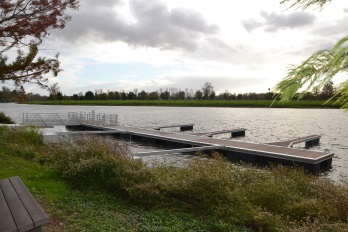 Forfait 1 semaine : de 1 à 7 nuitées : 35€Forfait 2 semaines : de 8 à 14 nuitées : 50 €Forfait 3 semaines : de 15 à 30 nuitées : 80 €Frais de gestion du dossier pour défaut de paiement : 100€Stationnement sans autorisation : 25€/ jour à compter de la date du constat Enlèvement de véhicules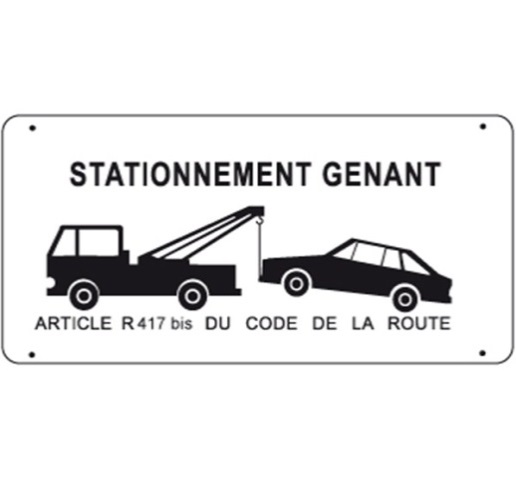 (arrêté ministériel du 2 mars 2012) Immobilisation matérielleTous types de véhicules						7,60 €Opérations préalablesVéhicules PL 44 t PTAC 19 t					22,90 €Véhicules PL 19 t PTAC 7,5 t					22,90 €Véhicules PL 7,5 t PTAC 3,5 t					22,90 €Voitures particulières						15,20 €Autres véhicules immatriculés					  7,60 €Cyclomoteurs, motocyclettes, tricycles à moteur etquadricycles à moteur non soumis à réception etdont la vitesse peut excéder, par construction, 25 km/heure	7,60 €EnlèvementVéhicules PL 44 t PTAC 19 t					274,40 €Véhicules PL 19 t PTAC 7,5 t					213,40 €Véhicules PL 7,5 t PTAC 3,5 t					122,00 €Voitures particulières						120.18€Autres véhicules immatriculés					  45,70 €Cyclomoteurs, motocyclettes, tricycles à moteur  et quadricycles à moteur non soumis à réception etdont la vitesse peut excéder, par construction, 25 km/heure	45,70 €Garde journalièreVéhicules PL 44 t PTAC 19 t					9,20 €Véhicules PL 19 t PTAC 7,5 t					9,20 €Véhicules PL 7,5 t PTAC 3,5 t					9,20 €Voitures particulières						6,36€    1/10/14Autres véhicules immatriculés					3,00 €Cyclomoteurs, motocyclettes, tricycles à moteur etquadricycles à moteur non soumis à réception etdont la vitesse peut excéder, par construction, 25 km/heure	3,00 €ExpertiseTous types de véhicules						61,00 €Animaux errants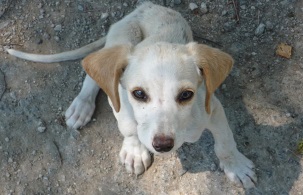 Capture d’un animal errant sur la voie publique (forfait)		60,00 €Dépôt d’un animal au box municipal (forfait par jour de garde)	20,00 €